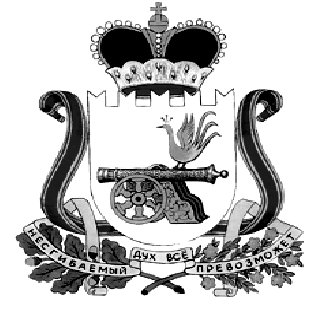 АДМИНИСТРАЦИЯ МУНИЦИПАЛЬНОГО ОБРАЗОВАНИЯ“КАРДЫМОВСКИЙ  РАЙОН” СМОЛЕНСКОЙ ОБЛАСТИ П О С Т А Н О В Л Е Н И Еот 18.07. 2013 № 0466Администрация муниципального образования «Кардымовский район» Смоленской областипостановляет:1. Внести в задачу 2. Увеличение объемов производства отрасли растениеводства перечня программных мероприятий  долгосрочной муниципальной целевой программы «Развитие сельского хозяйства  на территории муниципального образования «Кардымовский район» Смоленской области» на 2013-2015 годы, утвержденной  постановлением Администрации муниципального образования «Кардымовский район» Смоленской области от 06.12.2012 № 0729, следующие изменения:-  пункт 2  изложить в следующей редакции:- пункт 3 изложить в следующей редакции:2. Настоящее постановление опубликовать в Кардымовской районной газете «Знамя труда».3. Контроль исполнения настоящего постановления возложить на заместителя Главы Администрации муниципального образования «Кардымовский район» Смоленской области С.В.Ануфриева.4. Настоящее постановление вступает в законную силу со дня его подписания.О внесении изменений в постановление Администрации муниципального образования «Кардымовский район» Смоленской области от 06.12.2012 № 07292.Оказание финансовой поддержки при проведении сельскохозяйственных работ (приобретение семян, минеральных удобрений, горюче-смазочных материалов)2013 – 2015 гг.Отдел сельского хозяйства Администрации муниципального образования «Кардымовский район» Смоленской области277,2277,2--Районный бюджет3.Оказание финансовой поддержки на приобретение сельскохозяйственной техники и вспомогательного оборудования2013-2015 гг.Отдел сельского хозяйства Администрации муниципального образования «Кардымовский район» Смоленской области140,0140,0--Районный бюджетГлава Администрации муниципального образования «Кардымовский район» Смоленской областиО.В. Иванов